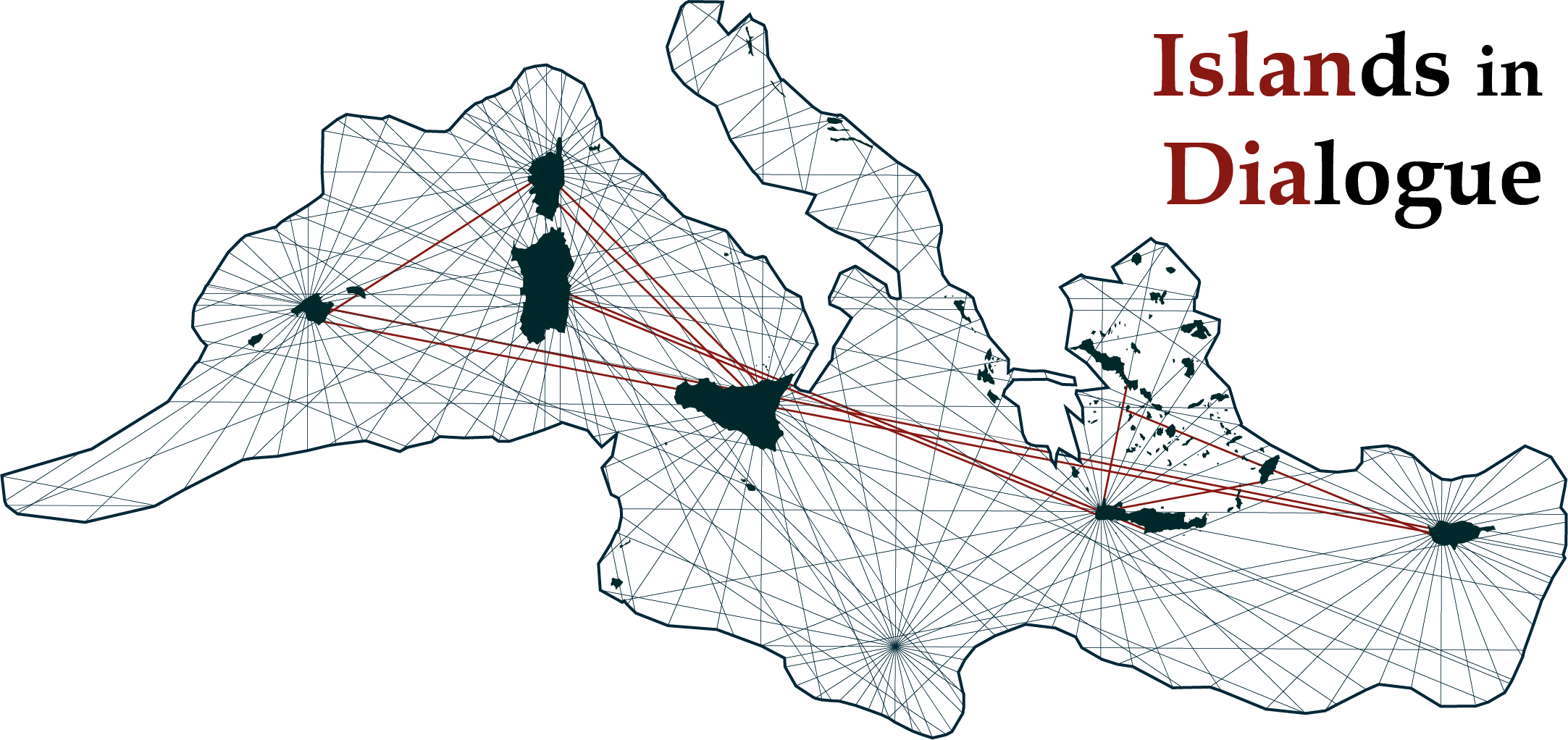 Islands in Dialogue (ISLANDIA)International Postgraduate Conference in the Prehistory and Protohistory of Mediterranean Islands Università di Torino, 14th–16th of November 2018APPLICATION FORMPersonal dataFirst name*: ……………………………………Surname*:…………………………………………Institution (otherwise, please state ‘Independent Researcher’)*: ………………………………………….…Address:………………………………………………………………………………………………..........................................................................................................................................................…..............................................................................................................................................................Postcode: ………………………………Phone:…………………………………… Email*: ..........……………………….………….Paper informationTitle*: ………………………………………………………………………………………………………………………………………………………………………………………………………………………………………………………………………………………………………………………………………………Abstract (max. 300 words)*: ………………………………………………………………………………………………………………………………………………………………………………………………………………………………………………………………………………………………………………………………………………………………………………………………………………………………………………………………………………………………………………………………………………………………………………………………………………………………………………………………………………………………………………………………………………………………………………………………………………………………………………………………………………………………………………………………………………………………………………………………………………………………………………………………………………………………………………………………………………………………………………………………………………………………………………………………………………………………………………………………………………………………………………………………………………………………………………………………………………………………………………………………………*required fieldsThe conference fee is 35 euro per person. Participants will need to meet their own accommodation and travel costs.Please send this form to: islandia@unito.it Application deadline: 20th May 2018